OBEC VELKÁ POLOM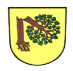 Zastupitelstvo obce Velká Polom OBECNĚ ZÁVAZNÁ VYHLÁŠKA OBCE VELKÁ POLOM č. 3/2023o regulaci hlučných činnostíZastupitelstvo obce Velká Polom se na svém zasedání dne dne 22. 3. 2023 usnesením 
č. ZO/2226/4/59c usneslo vydat na základě ustanovení § 10 písm. a) a ustanovení § 84 odst. 2 písm. h) zákona č. 128/2000 Sb., o obcích (obecní zřízení), ve znění pozdějších předpisů, tuto obecně závaznou vyhlášku:Čl. 1Předmět a cíl Předmětem této obecně závazné vyhlášky je regulace činností v nevhodnou denní dobu, které by mohly svou hlučností narušit veřejný pořádek nebo být v rozporu s dobrými mravy v obci. Cílem této obecně závazné vyhlášky je stanovení opatření k ochraně před hlukem, v rámci zabezpečení místních záležitostí veřejného pořádku, jako stavu, který umožňuje spokojené soužití občanů i návštěvníků obce a vytváření příznivých podmínek pro život v obci.Čl. 2Regulace hlučných činností v nevhodnou denní dobuKaždý je povinen zdržet se o nedělích, v Pondělí velikonoční, a ve dnech 24.12. 25.12. a 26.12. (svátky vánoční) v době od 6:00 do 22:00 hodin veškerých činností spojených s užíváním zařízení a přístrojů způsobujících hluk, například sekaček na trávu, cirkulárek, motorových pil a křovinořezů.Povinnost zdržet se užívání hlučných zařízení ve vymezené době se nevztahuje na: zemědělské činnosti v období sezónních prací, které jsou vykonávány na pozemcích v druhovém členění dle katastrálního zákona orná půda a trvalý trávní porost,provádění stavby a zařízení veřejné infrastruktury – stavba kanalizace v rámci projektu Řešení odvodu a čištění odpadních vod v obci Velká Polom.Čl. 3Zrušovací ustanoveníZrušuje se obecně závazná vyhláška obce Velká Polom č. 1/2020, o regulaci hlučných činností, ze dne 16. 12. 2020.OBEC VELKÁ POLOMČl. 4ÚčinnostTato obecně závazná vyhláška nabývá účinnosti počátkem patnáctého dne následujícího po dni jejího vyhlášení. Ing. Kateřina Honajzrová 				  	       Radovan Kusyn          starostka obce						    místostarosta obce